NicaraguaNicaraguaNicaraguaNicaraguaOctober 2024October 2024October 2024October 2024MondayTuesdayWednesdayThursdayFridaySaturdaySunday12345678910111213Indigenous Resistance Day141516171819202122232425262728293031NOTES: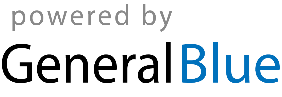 